ИП Стариков Максим Алексеевич656016, г. Барнаул, ул. Власихинская 49а, корпус 2АБК, оф.7Тел. 8(3852) 31-54-19, 69-22-21,8-953-036-86-46 отдел продаж                                                                                    Эл. почта: evro-tara@bk.ru,                              сайт компании http://poddon-bochka.ruНоменклатура / Характеристика номенклатурыВысота, ммШирина, ммДлинна, ммВес изделия (Транспортный), кгОптовая ценаРозничная ценаНоменклатура / Характеристика номенклатурыВысота, ммШирина, ммДлинна, ммВес изделия (Транспортный), кгОптовая ценаРозничная ценаКомплектующиеЧехлы и утеплениеКомплект утепления для T50006006002 350  40108 100116 150ПоддоныПоддон для локализации разлива1701 360  1 360  2615 05016 150Поддон для утепленной емкости T50001901 854  1 854  9621 95023 600Комплектующие для емкостейГайкиГайка зажимная G2 пластик Tecomec0,034350400Корзины фильтрующиеКорзина фильтрующая для крышки D250 h120 Tecomec1202012011 2501 350Корзина фильтрующая для крышки D457 h180 Tecomec1804004000,3552 1002 250Корзина фильтрующая для крышки D350 h240 Tecomec2403013010,3551 8501 950Краны латуньКран шаровый G1 1/2 2-ходовой ВР-НР латунь ручка-рычаг60952101,022 4002 550Кран шаровый G1 1/4 2-ходовой ВР-НР латунь ручка-рычаг50901800,631 5001 600Кран шаровый G1 2-ходовой ВР-НР латунь (покрытие никель) ручка-рычаг40751400,411 0001 050Кран шаровый G1/2 2-ходовой ВР-НР латунь ручка-бабочка2655550,155400450Кран шаровый G1/2 2-ходовой ВР-НР латунь ручка-рычаг27601250,185450500Кран шаровый G2 2-ходовой ВР-НР латунь ручка-рычаг801202001,433 3003 550Кран шаровый G3/4 2-ходовой ВР-НР латунь (покрытие никель) ручка-рычаг35701250,26700750Кран шаровый G3/4 2-ходовой ВР-НР латунь ручка-бабочка3260600,34650700Кран шаровый G1 2-ходовой ВР-НР латунь ручка-бабочка4070700,381 0001 100КрышкиКрышка для емкости D172н(6д) пластиковая с дыхательным клапаном Ротоснаб501721720,225550600Крышка для емкости D240мм накидная c дыхательным клапаном пластик Tecomec0,29650700Крышка для емкости D350мм резьбовая c дыхательным клапаном пластик503503500,684550600Крышка для емкости D450мм резьбовая c дыхательным клапаном пластик1,078900950Крышка для емкости D457 откидная пластиковая c дыхательным клапаном1,6332 7502 950Крышка для емкости D620мм резьбовая c дыхательным клапаном пластик2,5342 5002 700ПереходникиОтвод G2 90 НР-НР ПП Tecomec0,06450500Переходник G2 угловой 90° ВР-ВР пластик Tecomec600600Штуцер G2 прямой елка-ВР пластик Tecomec0,058550600Переходник с наружной резьбой G2 и внутренней G1 1/2 2452076 Arag0,056400450ТройникиТройник G2 ВР-ВР-ВР пластик Tecomec600650ШтуцерыШтуцер G3 угловой 90°  T9M, 75мм пластик Arag800850Быстроразъемные соединенияЗаглушка БРС G2 тип G (DP)300300Заглушка БРС G3 тип H (DC)1 3001 400Комплект соединения БРС G2 муфта ВР штуцер елка пластиковый0,4141 5001 600Комплект соединения БРС G2 муфта НР штуцер елка пластиковый0,4141 5001 600Муфта соединительная БРС G1 ВР тип D250250Муфта соединительная БРС G2 ВР тип D850900Муфта соединительная БРС G2 елка тип C0,3900950Муфта соединительная БРС G2 НР тип B850900Муфта соединительная БРС G3 елка тип C1 4001 500Муфта соединительная БРС G3 НР тип B1 3001 400Штуцер соединительный БРС G1 елка тип Е100150Штуцер соединительный БРС G2 елка тип Е650650Штуцер соединительный БРС G2 НР тип F0,111 4001 500Штуцер соединительный БРС G3 елка тип Е1 3001 400Комплект соединения БРС G1 муфта ВР штуцер елка пластиковый0,176500550Втулки и фланцыМуфта обжимная с фланцем 90х3" Irriplast19020020003 9504 250Муфта обжимная с фланцем 90х3" SAB20020019004 1004 400Муфта обжимная с фланцем 63х2"1931651650,72 6002 800Муфта обжимная с фланцем 90х3" Astore2201981981,24 0504 350Муфта обжимная с фланцем 110х4" Irriplast22522022005 1005 500Втулка с фланцем D1101352152153,6181 8001 900Втулка с фланцем D1601802802806,163 3003 550Выключатели поплавковыеПоплавковый выключатель L3 универсальный0,71 5501 650Поплавковый выключатель L6 универсальный0,962 5002 700Клапаны поплавковыеПоплавковый клапан G1/2 пластик овал, L=208 мм50502080,1650700Поплавковый клапан G3/4 пластик шар, L=327 мм95953270,27750850Поплавковый клапан G1 1/2 пластик шар, L= 336 мм90903360,2551 4501 550Поплавковый клапан G1 1/4 пластик шар, L= 311 мм95953110,171 2501 350Поплавковый клапан G1 пластик шар, L= 315 мм95953150,16900950Поплавковый клапан G1/2 пластик овал, L=195 мм50501950,08750800Поплавковый клапан G1/2 пластик шар, L=219 мм76762190,085800850Поплавковый клапан G2 пластик шар, L= 336 мм95953360,291 8001 900Поплавковый клапан G3/4 пластик овал, L=195 мм50501950,08750800Поплавковый клапан G3/4 пластик шар, L= 315 мм95953150,15850950Поплавковый клапан для воды G1 1/2 Quickstop Advance03 6003 850Поплавковый клапан для воды G1 1/4 Quickstop Advance03 2003 450Поплавковый клапан для воды G1 Quickstop Advance150902000,4362 9003 150Поплавковый клапан для воды G1/2 Quickstop Advance0,4362 0002 150Поплавковый клапан для воды G3/4 Quickstop Advance0,4252 7503 000Поплавковый клапан G1 пластик шар, L=322 мм0,252800850Поплавковый клапан G3/4 пластик овал, L=225 мм50502300,086600650Поплавковый клапан G3/4 пластик шар, L=289 мм0,214750800Краны ППКран шаровый G1/2 2-ходовой ВР-ВР пластик8870700,069300300Кран шаровый G2 ПП ВР-НР с отводом из бака в сборе G2 ПП1801201901,21 4001 500Кран шаровый G3/4 2-ходовой ВР-ВР пластик10290900,11450500Кран шаровый G1/2 2-ходовой ВР-НР пластик10271710,073300300Кран шаровый G1 1/4 2-ходовой ВР-ВР пластик0,207900950Кран шаровый G1 2-ходовой ВР-ВР пластик1131031030,153500550Кран шаровый G1 1/4 2-ходовой ВР-НР пластик0,202850900Кран шаровый G1 1/2 2-ходовой ВР-ВР пластик1161451450,3721 2501 350Кран шаровый G1 1/2 2-ходовой ВР-НР пластик1581421420,3661 1001 200Кран шаровый G2 2-ходовой ВР-ВР пластик1311671670,6221 7001 800Кран шаровый G2 2-ходовой ВР-НР пластик1781651650,6111 4001 500Кран шаровый G3/4 2-ходовой ВР-НР пластик11890900,112500500Кран пивной G1/21 6501 800Кран шаровый G1 2-ходовой ВР-НР пластик1281031030,156550600Кран шаровый G1 пластик ВР-НР Astore1 1501 200Кран шаровый G1/2 пластик ВР-НР Astore0,105700750Кран шаровый G2 2-ходовой ВР-НР пластик Astore0,9742 8503 050Кран шаровый G2 пластик ВР-НР0,9741 0501 150Кран шаровый G3/4 2-ходовой ВР-НР пластик Astore0,151 0001 100Кольца уплотнительныеПрокладка Tecomec G00000012 D122н150150Кольцо уплотнительное G2 60*40*4мм Tecomec0,008100150Прокладка 86х59х40,018350400ЛейкиЛейка для душа с гибким шлангом 1,5м1 4001 500Лейка для душевого бака0,052300300Частотные преобразователи и комплектующие к мешалкамКрышка для емкости из композита D3509 1009 750Крышка для емкости из композита D45010 70011 500Частотный преобразователь для двигателей 0,18-0,25-0,37 кВт200200200043 50046 700Частотный преобразователь для двигателей 0,55-0,75 кВт200200200028 50030 600Частотный преобразователь для двигателей 1,1-1,5 кВт200200200030 20032 400Частотный преобразователь для двигателей 2,2 кВт200200200032 00034 350Частотный преобразователь для двигателей 3 кВт200200200039 50042 450Частотный преобразователь для двигателей 5,5 кВт250300200179 35085 200Лючок для залива 4'181451450,11 1501 250Отводы латуньОтвод из бака в сборе G1 1/2 латунь6768680,482 3002 500Отвод из бака в сборе G1 1/4 латунь61,559590,3271 4501 550Отвод из бака в сборе G1 латунь4950500,156800850Отвод из бака в сборе G1/2 латунь42,530300,072350350Отвод из бака в сборе G2 латунь8184840,8353 4003 650Отвод из бака в сборе G3/4 латунь4337370,108500500Отводы ППОтвод из бака в сборе G2 ПП757575600650Отвод G3  T9F пластик Arag3 6003 850Отвод из бака в сборе G1 ПП7055550,039300350Отвод из бака в сборе G1/2 ПП0,018200200Отвод из бака в сборе G3/4 ПП5045450,032250250Отвод из бака в сборе G1 1/2 ПП0,076400450Отвод из бака в сборе G1 1/4 ПП0,063350350Трубы, трубки, шлангиШланг напорно-всасывающий 50мм800850Шланг напорно-всасывающий 76мм1 2001 300Труба ПЭ100 PN16 20x2,0 (SDR 11) 25м1001001002,91 3501 450Труба ПЭ100 PN12,5 25x2,0 (SDR 13,6) 25м3,71 6001 700Труба ПЭ100 PN10 32x2,0 (SDR 17) 25м4,852 0502 200Труба ПЭ100 PN16 20x2,0 (SDR 11) 100м11,67 7508 350Труба ПЭ100 PN12,5 25x2,0 (SDR 13,6) 100м14,89 60010 300Труба ПЭ100 PN10 32x2,0 (SDR 17) 100м19,312 50013 450Труба ПЭ100 PN10 40x2,4 (SDR 17) 100м29,219 50020 950Труба ПЭ100 PN10 50x3,0 (SDR 17) 100м45,529 95032 200Труба ПЭ100 PN10 63x3,8 (SDR 17) 100м72,546 15049 550Трубка РА12 "Рилсан"0,037350350Рукав для питьевой воды 25мм400400Система забора топливаСистема забора топлива0,90713 50014 500Система забора топлива дополнительный пакет0,88513 25014 200Топливозаборник 2 м0,60210 15010 900Система забора топлива 3,151,37917 15018 450Система забора топлива дополнительный пакет 3,151,37617 30018 600УровнемерыУровнемер для емкости поплавковый 1,5 м202002000,251 2501 350Уровнемер для емкости поплавковый 3 м202002000,31 3501 450Указатель уровня жидкости механический0,2124 1004 400Указатель уровня жидкости механический с комплектом креплений0,325 1505 550Уровнемер поплавковый 1,5 м0,2521 1501 200Уровнемер поплавковый 3 м0,4021 2501 300ПрочееЛабиринтный клапан дыхания0,043700750Набор коронок  ПРАКТИКА 774-3820,184550600ТЭН системы обогрева 2кВт0,2871 9002 050Фитинг накидн. гайка прямой350400Тройник750800Фитинг G1 (Г)0,2651 3501 450Фитинг G2 (Г)0,822 1502 300Комплектующие для септиковМанжета резина Дн73 х 50 переходная чугун/пластик100100Насос "Дренажник" 110\84 1504 450Заглушка ДУ 110 пластик серая0,067200200Лента ремен.40мм0,062150200Манжета D110 резина уплотнительная0,198400450Труба гофрированная ПНД 16мм0,0325050Шланг ПВХ 25 мм 700N0,255600650Переходник с чугуна на пластик 123х1100,136200200Труба пластиковая 50х10000,31350400Отвод 110х45 пластик0,203300300Отвод 110х45 пластик оранжевый0,343300300Муфта 110 мм оранжевый0,192250250Отвод 110х15 пластик0,169200200Отвод 110х30 пластик0,186300350Зонт ДУ110 вентиляционный серый0,176300300Отвод 110х67 пластик0,229400400Отвод 110х87 пластик0,246200200Отвод 110х90 пластик оранжевый0,436400400Отвод 110х90 пластик серый0,246200200Крестовина 110х110х870,35700750Тройник пластик 110х110х90 оранжевый Политрон0,6400450Труба пластиковая 110х500 оранжевый0,605550600Насос дренажный ДН-9004,25 6006 000Тройник пластик 110х110х450,6750800Труба пластиковая 110х1000 оранжевый1,123750800Труба пластиковая 110х2000 оранжевый2,1571 0501 100Пеноплэкс Фундамент 1185х585х50450450Труба пластиковая 110х3000 оранжевая2,7611 1501 250Поребрик 30*100*18 см3001801 000  1301 3501 450Дренажный погружной насос DAB VERTY NOVA 20025 65027 550Комплектующие для декоративной продукцииПодсветка для кашпо светодиодная беспроводная0,1422 6502 850Подсветка светодиодная беспроводная в сборе0,1422 6502 850Дополнительное оборудование для транспортных кассетДополнительное оборудование кассеты TRF (ПОЛНЫЙ слив)Комплекты ПОЛНОГО слива кассеты TRFКомплект ПОЛНОГО слива с кранами G2 на две емкости TRF918 80020 200Комплект ПОЛНОГО слива с кранами G3 на две емкости TRF1250 55054 300Комплект ПОЛНОГО слива с краном G2 на одну емкость TRF37 9508 550Комплект ПОЛНОГО слива с краном G3 на одну емкость TRF421 50023 100Комплекты ПОЛНОГО слива с фильтром и площадкой для мотопомп кассеты TRFКомплект ПОЛНОГО слива с фильтром и площадкой для мотопомпы G2 на две емкости TRF2331 80034 150Комплект ПОЛНОГО слива с фильтром и площадкой для мотопомпы G2 на одну емкость TRF1822 45024 100Комплект ПОЛНОГО слива с фильтром и площадкой для мотопомпы G3 на две емкости TRF2762 15066 800Комплект ПОЛНОГО слива с фильтром и площадкой для мотопомпы G3 на одну емкость TRF2037 50040 250Комплекты ПОЛНОГО слива с заправочными модулями и площадкой для мотопомп кассеты TRFКомплект ПОЛНОГО слива с заправочным модулем и площадкой для мотопомпы G2 на две емкости TRF2739 75042 750Комплект ПОЛНОГО слива с заправочным модулем и площадкой для мотопомпы G2 на одну емкость TRF1720 70022 250Комплект ПОЛНОГО слива с заправочным модулем и площадкой для мотопомпы G3 на две емкости TRF43113 200121 600Комплект ПОЛНОГО слива с заправочным модулем и площадкой для мотопомпы G3 на одну емкость TRF2556 65060 850Насосные комплексы для воды кассеты TRFКомплекс насосный для воды 600л/мин G2 на две емкости TRF6185 00091 350Комплекс насосный для воды 600л/мин G2 на одну емкость TRF4862 00066 600Комплекс насосный для воды 920л/мин G3 на две емкости TRF86173 000185 850Комплекс насосный для воды 920л/мин G3 на одну емкость TRF5892 95099 850Насосные комплексы для СЗР/КАС кассеты TRFКомплекс насосный для СЗР/КАС 1275л/мин G3 на две емкости TRF95226 450243 300Комплекс насосный для СЗР/КАС 1275л/мин G3 на одну емкость TRF71146 400157 300Комплекс насосный для СЗР/КАС 817л/мин G2 на две емкости TRF60122 950132 100Комплекс насосный для СЗР/КАС 817л/мин G2 на одну емкость TRF4699 900107 350Дополнительное оборудование кассеты TRКомплекты слива кассеты TRКомплект слива боковой с кранами G2 на две емкости TR4,416 55017 750Комплект слива боковой с кранами G3 на две емкости TR12,951 05054 850Комплект слива с краном G2 на одну емкость TR2,36 9507 450Комплект слива с краном G3 на одну емкость TR6,524 20026 000Комплект слива торцевой с кранами G2 на две емкости TR7,117 45018 750Комплект слива торцевой с кранами G3 на две емкости TR16,253 15057 100Комплекты слива для мотопомп кассеты TRКомплект слива боковой для мотопомпы G2 на две емкости TR6,118 45019 850Комплект слива боковой для мотопомпы G3 на две емкости TR14,954 25058 250Комплект слива для мотопомпы G2 на одну емкость TR3,29 3009 950Комплект слива для мотопомпы G3 на одну емкость TR4,924 90026 750Комплект слива торцевой для мотопомпы G2 на две емкости TR7,719 25020 700Комплект слива торцевой для мотопомпы G3 на две емкости TR12,653 95057 950Насосные комплексы кассеты TRКомплекс насосный 600л/мин для воды ZО21 604  5891 043  6871 85077 200Комплекс насосный 817л/мин для КАС BО2 G21 604  5891 043  69109 800117 950Дополнительное оборудование кассеты сезон 20/21Комплекты слива с кранамиКомплекты сливных крановСливной кран G2 с БРС комплект для установки на одну емкость1,35 5005 900Сливной кран G3 с БРС комплект для установки на одну емкость315 00016 100Лестницы для транспортных кассетЛестница съемная864201 300  3,383 7003 950МотопомпыМотопомпа бензиновая Banjo 200P6PRO для КАС/СЗР комплект с фитингами41840449322,660 40064 900Мотопомпа бензиновая Zongshen WG 204154155152617 70019 000Мотопомпа бензиновая Banjo 300P6PRO для КАС/СЗР комплект с фитингами4184045263980 00085 950Мотопомпа бензиновая Zongshen WG 304204005102819 90021 400Мотопомпа бензиновая Zongshen MG 20 для КАС/СЗР4604405602733 05035 500НасосыНасосы МагнаНасос Магна 10 вертикальный полупогружной075 90081 550Насос Магна 11 вертикальный полупогружной093 500100 450Насос Магна 13 вертикальный полупогружной097 000104 200Насос Магна 24 вертикальный полупогружной0100 700108 200Насос Магна 3 вертикальный полупогружной056 25060 400Насос Магна 32 вертикальный полупогружной0135 200145 250Насос Магна 40 вертикальный полупогружной0139 650150 050Насос Магна 11 с трубкой 485мм2002006000100 650108 100Насос Магна 1 220В для емкости ФМ 500 с комплектом металлических креплений300300600082 10088 200Насос МАГНА 3 для емкости Т2000 с комплектом креплений3003001 200  065 70070 600Насос Магна 1 для емкости Т 20003003001 400  048 60052 250Компрессионные фитинги для ПЭ и ПНД трубЗаглушкиЗаглушка 200,0255050Заглушка 250,04150100Заглушка 320,069100100Заглушка 400,1100150Заглушка 500,18200200Заглушка 630,293300300Заглушка 750,463500550Заглушка 900,699650700Заглушка 1101,1581 1501 250КраныКран шаровый муфта-вр 20x1/21010100,086250250Кран шаровый муфта-муфта 20x201010100,107250300Кран шаровый муфта-нр 20x1/21010100,085250250Кран шаровый муфта-вр 25x3/40,142300350Кран шаровый муфта-вр 32x10,207400400Кран шаровый муфта-вр 40x1 1/40,274650650Кран шаровый муфта-муфта 25x250,178400400Кран шаровый муфта-муфта 32x320,272550600Кран шаровый муфта-нр 25x3/40,141350350Кран шаровый муфта-нр 40x1 1/40,29650700Кран шаровый муфта-вр 50x1 1/20,497900950Кран шаровый муфта-муфта 40x400,347800850Кран шаровый муфта-нр 50x1 1/20,5219001 000Кран шаровый муфта-муфта 50x500,6281 0501 150Кран шаровый муфта-вр 63x20,8471 3501 450Кран шаровый муфта-нр 63x20,8691 2501 350Кран шаровый муфта-муфта 63x631,0321 6001 750МуфтыМуфта переходная 25x200,063100100Муфта переходная 32x200,092100150Муфта переходная 32x250,107100150Муфта с внутренней резьбой 20x10,0325050Муфта с внутренней резьбой 20x1/20,0265050Муфта с внутренней резьбой 20x3/40,0315050Муфта с внутренней резьбой 25x10,05150100Муфта с внутренней резьбой 25x1/20,04350100Муфта с внутренней резьбой 25x3/40,04550100Муфта с внутренней резьбой 32x1 1/40,079100100Муфта с внутренней резьбой 32x10,079100100Муфта с внутренней резьбой 32x1/20,074100100Муфта с внутренней резьбой 32x3/40,073100100Муфта с наружной резьбой 20x10,0255050Муфта с наружной резьбой 20x1/20,0255050Муфта с наружной резьбой 20x3/40,0285050Муфта с наружной резьбой 25x10,04450100Муфта с наружной резьбой 25x1/20,04450100Муфта с наружной резьбой 25x3/40,04350100Муфта с наружной резьбой 32x1 1/40,084100100Муфта с наружной резьбой 32x10,073100100Муфта с наружной резьбой 32x1/20,071100100Муфта с наружной резьбой 32x3/40,072100100Муфта соединительная 200,04450100Муфта соединительная 250,074100100Муфта переходная 40x250,134150150Муфта переходная 40x320,161150200Муфта переходная 50x200,194200250Муфта переходная 50x250,205200250Муфта переходная 50x320,238250250Муфта переходная 50x400,262250300Муфта с внутренней резьбой 40x1 1/20,126150150Муфта с внутренней резьбой 40x1 1/40,112150150Муфта с внутренней резьбой 40x10,107150150Муфта с внутренней резьбой 50x1 1/20,198200200Муфта с внутренней резьбой 50x1 1/40,195200200Муфта с внутренней резьбой 50x10,175200200Муфта с внутренней резьбой 50x20,209200250Муфта с внутренней резьбой 63x1 1/40,21300350Муфта с наружной резьбой 40x1 1/20,11100150Муфта с наружной резьбой 40x1 1/40,113100150Муфта с наружной резьбой 40x10,106100150Муфта с наружной резьбой 50x1 1/20,184200200Муфта с наружной резьбой 50x1 1/40,183200200Муфта с наружной резьбой 50x20,197200200Муфта соединительная 320,127100150Муфта соединительная 400,181200200Муфта соединительная 500,32300350Муфта переходная 63x200,263350350Муфта переходная 63x250,263350350Муфта переходная 63x320,353350350Муфта переходная 63x400,379350350Муфта переходная 63x500,455450500Муфта с внутренней резьбой 63x1 1/20,288300350Муфта с внутренней резьбой 63x20,295300350Муфта с наружной резьбой 63x1 1/20,311300350Муфта с наружной резьбой 63x20,319250250Муфта с наружной резьбой 63x21/20,2300350Муфта с внутренней резьбой 75x2 1/20,507550600Муфта с внутренней резьбой 75x20,498550600Муфта с внутренней резьбой 75x30,563550600Муфта с наружной резьбой 75x2 1/20,49500550Муфта с наружной резьбой 75x20,474500550Муфта с наружной резьбой 75x30,511550600Муфта соединительная 630,511500550Муфта переходная 75x500,622650700Муфта переходная 75x630,699700750Муфта с внутренней резьбой 90x2 1/20,739750800Муфта с внутренней резьбой 90x30,781750800Муфта с наружной резьбой 90x2 1/20,718750800Муфта с наружной резьбой 90x30,734750800Муфта с наружной резьбой 90x40,739750800Муфта соединительная 750,827800850Муфта переходная 90x630,9221 1001 200Муфта переходная 90x751,0911 3001 400Муфта с наружной резьбой 110x31,161 1501 250Муфта с наружной резьбой 110x41,1761 1501 250Муфта переходная 110x631,361 6501 750Муфта с внутренней резьбой 110x31,2141 2501 350Муфта с внутренней резьбой 110x41,2151 2501 350Муфта соединительная 901,2541 3001 400Муфта переходная 110x751,5311 6501 800Муфта переходная 110x901,7081 7501 900Муфта соединительная 1102,0812 1502 300ОтводыОтвод 200,04850100Отвод 250,079100100Отвод с внутренней резьбой 20x10,05350100Отвод с внутренней резьбой 20x1/20,0315050Отвод с внутренней резьбой 20x3/40,0355050Отвод с внутренней резьбой 25x1/20,052100100Отвод с внутренней резьбой 25x3/40,052100100Отвод с внутренней резьбой 32x10,094100150Отвод с внутренней резьбой 32x1/20,094150150Отвод с внутренней резьбой 32x3/40,094100150Отвод с наружной резьбой 20x10,0355050Отвод с наружной резьбой 20x1/20,0315050Отвод с наружной резьбой 20x3/40,0315050Отвод с наружной резьбой 25x10,05450100Отвод с наружной резьбой 25x1/20,05250100Отвод с наружной резьбой 25x3/40,04950100Отвод с наружной резьбой 32x1 1/40,094100150Отвод с наружной резьбой 32x10,092100100Отвод с наружной резьбой 32x1/20,092100100Отвод с наружной резьбой 32x3/40,087100100Отвод с внутренней резьбой 25x10,058100100Отвод 320,138150150Отвод 400,2200200Отвод с внутренней резьбой 40x1 1/40,143150150Отвод с внутренней резьбой 40x10,154150150Отвод с внутренней резьбой 50x1 1/20,256250250Отвод с внутренней резьбой 50x1 1/40,263250250Отвод с наружной резьбой 40x1 1/20,133150150Отвод с наружной резьбой 40x1 1/40,133150150Отвод с наружной резьбой 40x10,139150150Отвод с наружной резьбой 50x1 1/20,224250250Отвод с наружной резьбой 50x1 1/40,218250250Отвод с наружной резьбой 50x20,246250250Отвод 500,355350400Отвод с внутренней резьбой 63x 1 1/20,435450450Отвод с внутренней резьбой 63x20,428450450Отвод с наружной резьбой 63x1 1/20,346450450Отвод с наружной резьбой 63x20,367450450Отвод с наружной резьбой 63x21/20,234450450Отвод 630,6600600Отвод с внутренней резьбой 75x2 1/20,668900950Отвод с внутренней резьбой 75x30,716900950Отвод с наружной резьбой 75x2 1/20,59800850Отвод 751,0121 0501 100Отвод с внутренней резьбой 90x31,161 2501 350Отвод с наружной резьбой 90x30,9591 2001 250Отвод 901,4921 6001 700Отвод с внутренней резьбой 110x41,7221 6001 750Отвод с наружной резьбой 110x41,5981 8001 950Отвод 1102,4922 8003 050Седелки зажимныеСедло с внутренней резьбой 20x1/20,07750100Седло с внутренней резьбой 25x1/20,082100100Седло с внутренней резьбой 25x3/40,078100100Седло с внутренней резьбой 32x10,086100100Седло с внутренней резьбой 32x1/20,089100100Седло с внутренней резьбой 32x3/40,09100100Седло с внутренней резьбой 40x10,086150150Седло с внутренней резьбой 40x1/20,164150150Седло с внутренней резьбой 40x3/40,162150150Седло с внутренней резьбой 50x1 1/40,086150200Седло с внутренней резьбой 50x10,193150200Седло с внутренней резьбой 50x1/20,182150200Седло с внутренней резьбой 50x3/40,179150200Седло с муфтой 32x200,062100150Седло с муфтой 32x250,078150150Седло с муфтой 40x200,064150150Седло с муфтой 40x250,081150150Седло с муфтой 50x200,097200200Седло с муфтой 50x320,135250250Седло с муфтой 63x200,112200250Седло с наружной резьбой 32x10,044100100Седло с наружной резьбой 32x1/20,039100100Седло с наружной резьбой 32x3/40,04100100Седло с внутренней резьбой 110x10,213300300Седло с внутренней резьбой 110x1/20,413250300Седло с внутренней резьбой 110x3/40,407250300Седло с внутренней резьбой 63x1 1/20,315250250Седло с внутренней резьбой 63x1 1/40,314250250Седло с внутренней резьбой 63x10,215200200Седло с внутренней резьбой 63x1/20,21200200Седло с внутренней резьбой 63x3/40,206200200Седло с внутренней резьбой 75x10,16200250Седло с внутренней резьбой 75x3/40,159200200Седло с внутренней резьбой 90x10,209250250Седло с внутренней резьбой 90x3/40,194250250Седло с муфтой 40x320,119200200Седло с муфтой 50x250,112200250Седло с муфтой 50x400,161250300Седло с муфтой 63x250,126250250Седло с муфтой 63x320,149250250Седло с муфтой 63x400,174300300Седло с муфтой 63x500,262350400Седло с наружной резьбой 40x10,062100150Седло с наружной резьбой 40x1/20,056100150Седло с наружной резьбой 40x3/40,057100150Седло с наружной резьбой 50x1 1/40,112200200Седло с наружной резьбой 50x10,108150200Седло с наружной резьбой 50x1/20,097150200Седло с наружной резьбой 50x3/40,098150200Седло с внутренней резьбой 110x1 1/20,561350350Седло с внутренней резьбой 110x1 1/40,547350350Седло с внутренней резьбой 110x20,573400450Седло с внутренней резьбой 125x1 1/20,406450500Седло с внутренней резьбой 125x1 1/40,404450500Седло с внутренней резьбой 125x10,401450500Седло с внутренней резьбой 125x20,415450500Седло с внутренней резьбой 125x3/40,398450500Седло с внутренней резьбой 140х10,435600650Седло с внутренней резьбой 140х3/40,434600650Седло с внутренней резьбой 75x1 1/20,395300350Седло с внутренней резьбой 75x1 1/40,39300350Седло с внутренней резьбой 75x20,399300350Седло с внутренней резьбой 90x1 1/20,473350400Седло с внутренней резьбой 90x1 1/40,476350400Седло с внутренней резьбой 90x20,48350400Седло с внутренней резьбой 160x1 1/40,506750800Седло с внутренней резьбой 160x10,487750800Седло с внутренней резьбой 160x3/40,488750800Седло с внутренней резьбой 160x30,8889501 050ТройникиТройник 200,067100100Тройник с внутренней резьбой 20x1/2x200,053100100Тройник с внутренней резьбой 20x1x200,063100100Тройник с внутренней резьбой 20x3/4x200,057100100Тройник с внутренней резьбой 25x1/2x250,091100100Тройник с внутренней резьбой 25x1x250,095100150Тройник с внутренней резьбой 25x3/4x250,092100100Тройник с наружной резьбой 20x1/2x200,053100100Тройник с наружной резьбой 20x1x200,057100100Тройник с наружной резьбой 20x3/4x200,053100100Тройник с наружной резьбой 25x1/2x250,099100100Тройник с наружной резьбой 25x1x250,092100150Тройник с наружной резьбой 25x3/4x250,089100100Тройник 250,119100150Тройник 320,203200250Тройник переходной 25x20x250,102100150Тройник переходной 32x20x320,167200200Тройник переходной 32x25x320,178200200Тройник переходной 40x20x400,233250300Тройник переходной 40x25x400,268250300Тройник переходной 40x32x400,277250300Тройник с внутренней резьбой 32x1/2x320,157200200Тройник с внутренней резьбой 32x1x320,155150200Тройник с внутренней резьбой 32x3/4x320,157150200Тройник с внутренней резьбой 40x1 1/4x400,239250250Тройник с внутренней резьбой 40x1x400,244250250Тройник с наружной резьбой 32x1 1/4x320,154150200Тройник с наружной резьбой 32x1/2x320,154200200Тройник с наружной резьбой 32x1x320,152150200Тройник с наружной резьбой 32x3/4x320,153150150Тройник с наружной резьбой 40x1 1/4x400,228250250Тройник с наружной резьбой 40x1x400,228250250Тройник 400,296300300Тройник переходной 50x32x500,44400450Тройник переходной 50х25х500,413400450Тройник с внутренней резьбой 50x1 1/2x500,425400450Тройник с внутренней резьбой 50x1 1/4x500,421350400Тройник с внутренней резьбой 50x1x500,428350400Тройник с наружной резьбой 50x1 1/2x500,399350400Тройник с наружной резьбой 50x1 1/4x500,405350400Тройник с наружной резьбой 50x2x500,406350400Тройник 500,51500550Тройник переходной 50x40x500,458450500Тройник 630,818800850Тройник переходной 63x25x630,456600650Тройник переходной 63x32x630,707700750Тройник переходной 63x40x630,671700750Тройник переходной 63x50x630,714750800Тройник с внутренней резьбой 63x1 1/20,666550600Тройник с внутренней резьбой 63x20,639650700Тройник с наружной резьбой 63x1 1/20,616550600Тройник с наружной резьбой 63x20,515650700Тройник с наружной резьбой 75x2 1/21,0661 3001 400Тройник с наружной резьбой 75x31,0421 3001 400Тройник 751,3791 4001 500Тройник переходной 75x63x751,2381 4001 500Тройник переходной 75х50х751,1451 3501 450Тройник с внутренней резьбой 75x2 1/21,0961 3501 450Тройник с внутренней резьбой 75x21,121 3501 450Тройник 902,1682 0502 200Тройник с внутренней резьбой 90x31,8551 7001 850Тройник переходной 90x63x901,8942 0502 200Тройник с наружной резьбой 90x31,6751 6501 800Тройник с наружной резьбой 110x42,7292 8003 000Тройник переходной 90x75x901,992 0502 200Тройник с внутренней резьбой 110x42,892 6502 850Тройник переходной 110x90x1103,2442 9003 100Тройник 1103,6114 0504 350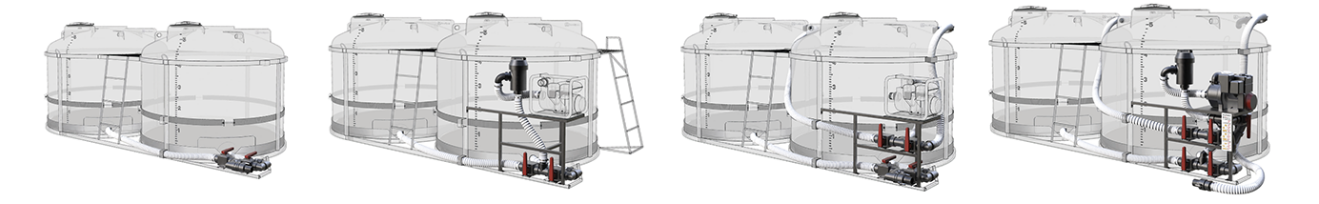 